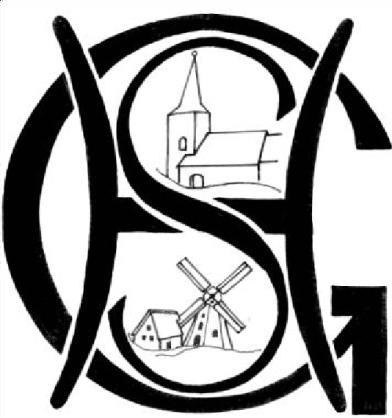 Bestyrelsen:        Formand: Allan Henckel, Akelejevej 5, 6430 Nordborg, 4020 8991               Mail.: formand.ghs@gmail.com        Næstformand: Christine Lorenzen, Perikonvej 15, 6430 Nordborg, 2246 0926               Mail.: chrislor77@gmail.com	        Kasserer: Bendt Porskrog, Røllikevej 13, 6430 Nordborg, 4017 0744                Mail.: kasserer.ghs@gmail.com      Sekretær: Kurt Haugaard, Violvej 14, 6430 Nordborg, 2011 9417             Mail.:  toveogkurt@live.com     Menigt medlem: Jane Von Eitzen, Solsikkevej 7,6430 Nordborg, 28350127            Mail.:  janevelund@live.dk                              1.supplant:  Leif Bonnerup, Snerlevej 8, 6430 Nordborg   2.supplant: Anita Jacobsen, Valmuevej 1, 6430 NordborgAktiviteter 2023/24:Konstituerende bestyrelsesmøde: 22/11-2023. kl.18.30 hos AHBestyrelsesmøde: onsdag d. 24. januar 2024 kl. 18.30 hos CL Fastelavn afholdes: søndag d. 11. februar 2024 BellisvejRundgang søndag d. 5 maj 2024 kl. 14.00Bestyrelsesmøde: onsdag d.29 maj 2024 kl. 18.30 hos JvE Sankt Hansaften afholdes: søndag d. 23. juni 2024 Bestyrelsesmøde: onsdag d. 2. oktober 2023 kl. 18.00 hos BP med bespisningGeneralforsamling: tirsdag d. 29. oktober 2024.                          